Pascalův zákon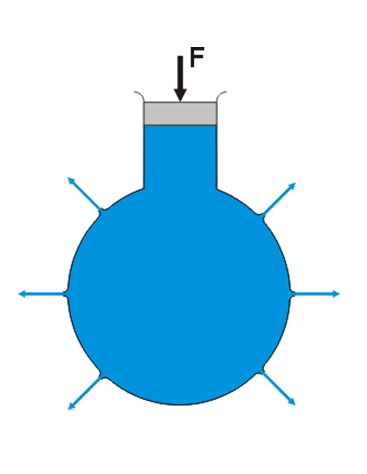 Využití Pascalova zákona:- kapalinu, nebo plyn pod tlakem lze pomocí hadic nebo trubek přenášet na větší vzdálenostiHydraulická zařízení – zařízení, ve kterých se tlaková síla přenáší pomocí kapaliny.K takovým zařízením patří:- hydraulické brzdy u automobilů- hydraulické zvedáky nebo lisy- hydraulická ramena rypadel, autojeřábů a bagrů, zvedacích plošin, stavebních strojůHydraulický zvedák (lis):                                                                     FVzorce k použití:             Tlak           p = -----     (Pa)                                                                     S                                          Tlaková síla           F = p . S      (N)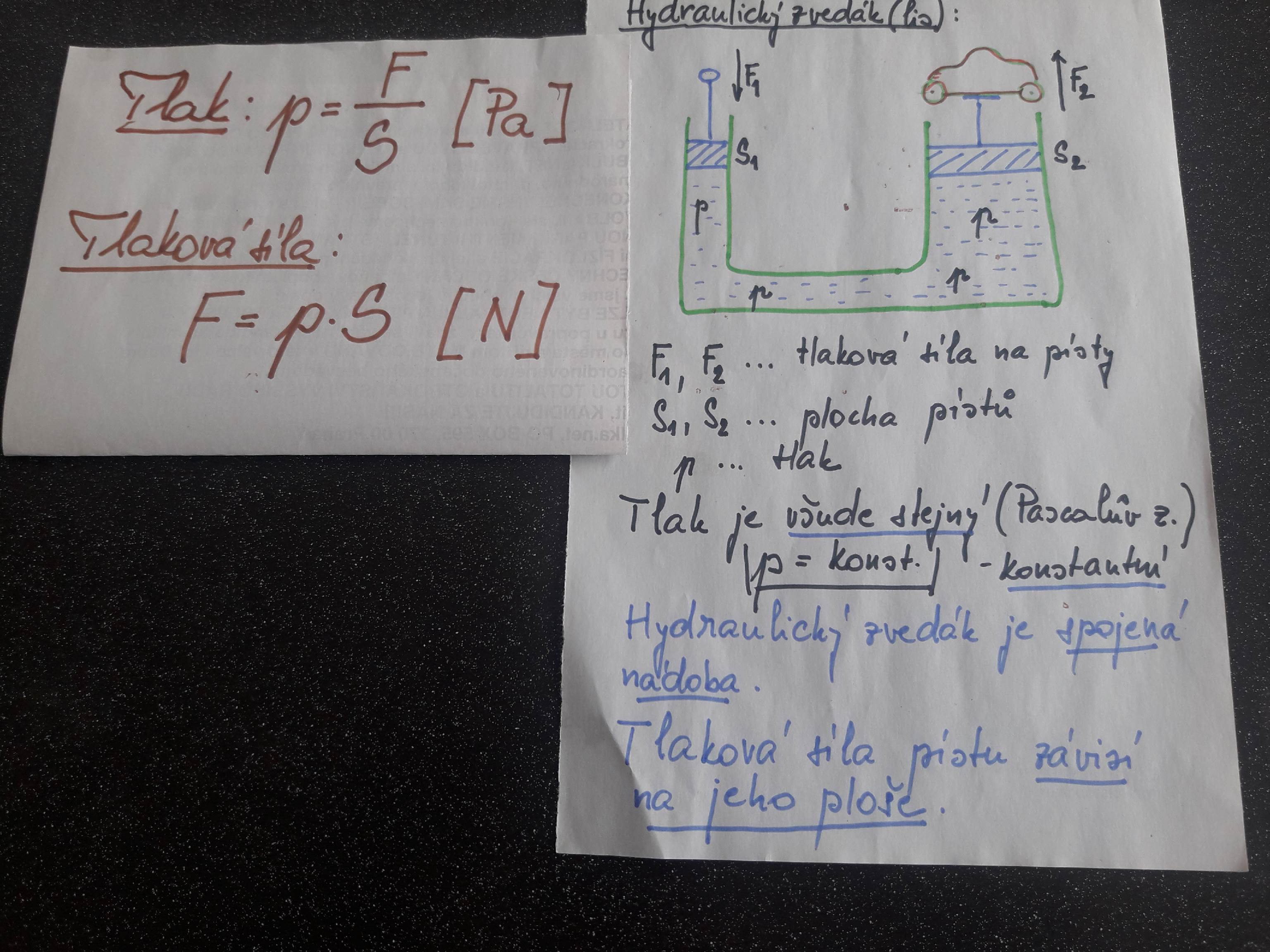 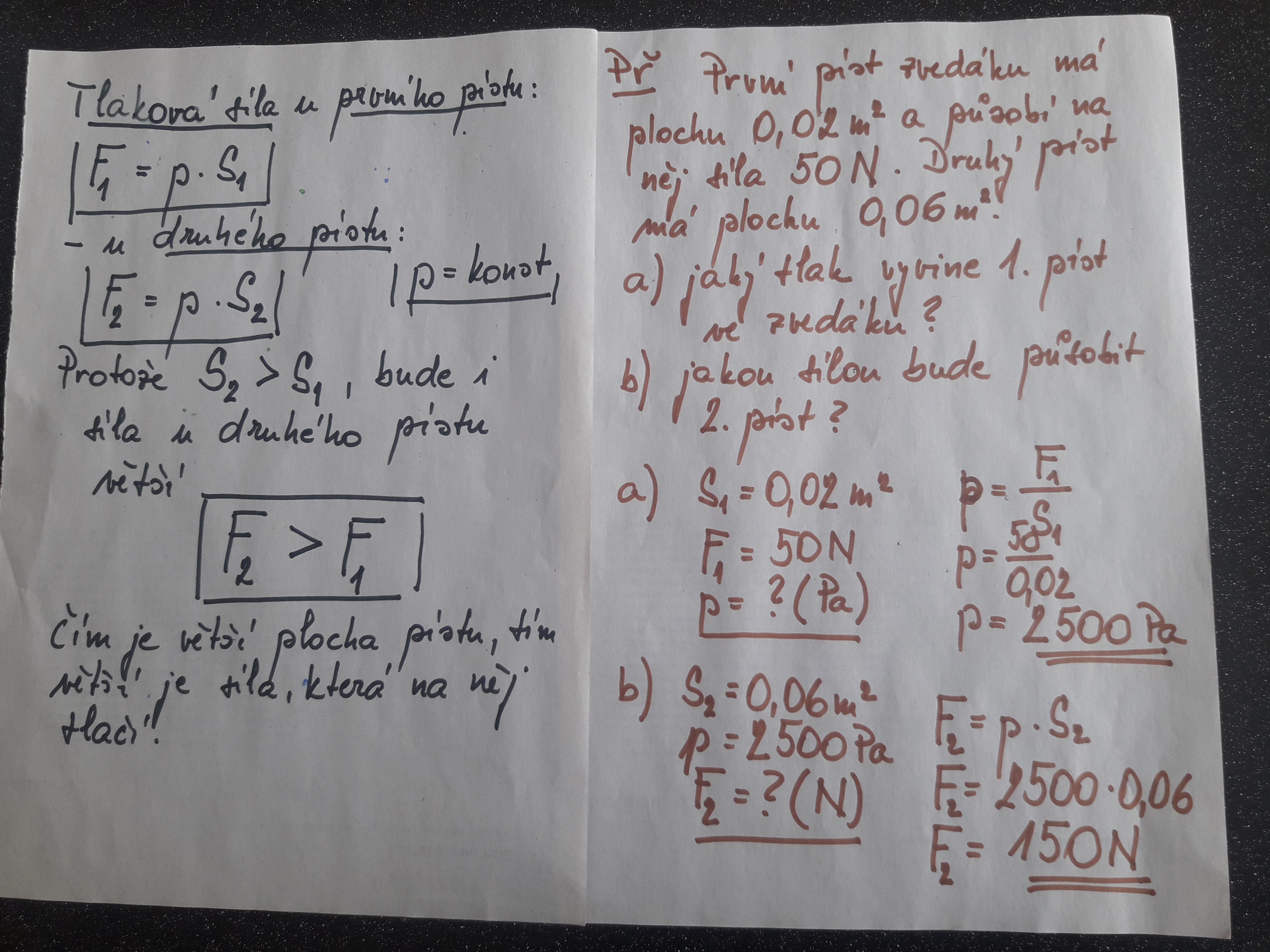 Pascalův zákon:Když na povrch kapaliny (nebo plynu) tlačíme, vzroste tlak všude stejně.